Supplement: OPLS-DA of wine samples among individual investigated countriesAustria-Slovenia: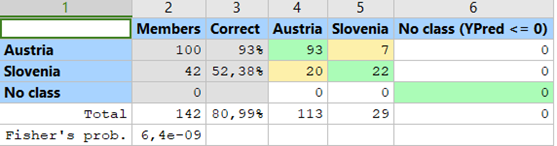 Austria-Romania: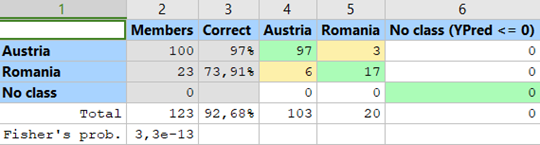 Austria-Montenegro: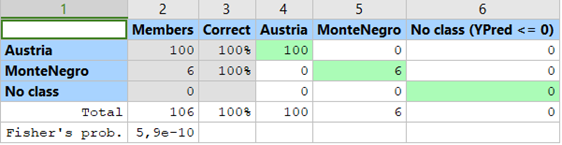 Austria-Argentina: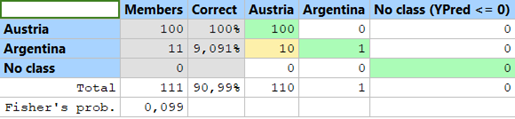 Romania-Slovenia: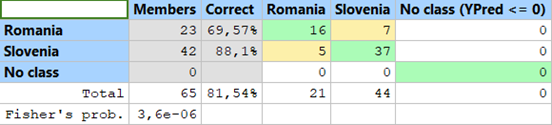 Slovenia-Montenegro: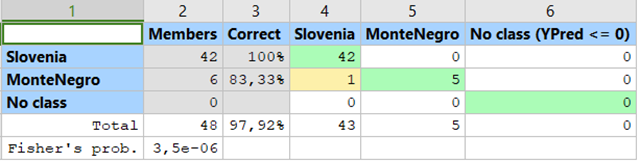 Slovenia-Argentina: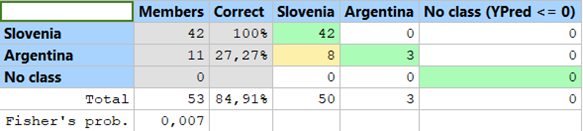 Romania-Montenegro: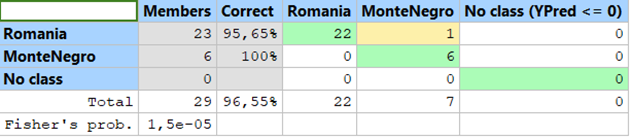 Romania-Argentina: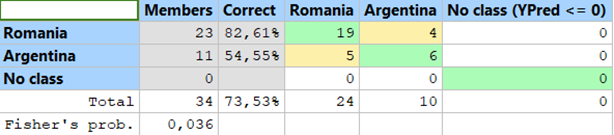 Montenegro-Argentina: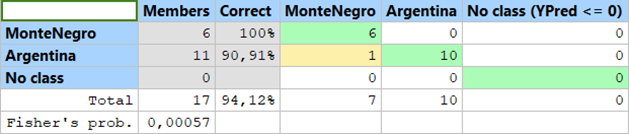 